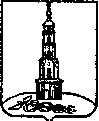 АДМИНИСТРАЦИЯ ЛЕЖНЕВСКОГО МУНИЦИПАЛЬНОГО  РАЙОНА ИВАНОВСКОЙ ОБЛАСТИПОСТАНОВЛЕНИЕ13.12.2013                                                                                   № 711ОБ  УТВЕРЖДЕНИИ  ПОРЯДКА  И  МЕТОДИКИ  ПЛАНИРОВАНИЯ БЮДЖЕТНЫХ  АССИГНОВАНИЙ  НА  ИСПОЛНЕНИЕ ДЕЙСТВУЮЩИХ  И  ПРИНИМАЕМЫХРАСХОДНЫХ  ОБЯЗАТЕЛЬСТВ ЛЕЖНЕВСКОГО МУНИЦИПАЛЬНОГО  РАЙОНАВ соответствии с решением Совета Лежневского муниципального района 27.09.2012  № 39 "О бюджетном процессе в Лежневском муниципальном районе"  и в целях повышения качества управления муниципальными финансами Администрация Лежневского муниципального района постановляет:1. Утвердить Порядок и методику планирования бюджетных ассигнований на исполнение действующих и принимаемых расходных обязательств Лежневского муниципального района (прилагается).2. Разместить настоящее постановление на официальном сайте Администрации Лежневского  муниципального района.3.    Настоящее постановление вступает в силу с момента подписания.Глава  АдминистрацииЛежневского муниципального района                                О.С.КузьмичеваПриложениек постановлениюАдминистрацииЛежневского муниципального района                                                                №               от      ПОРЯДОКИ МЕТОДИКА  ПЛАНИРОВАНИЯ  БЮДЖЕТНЫХ  АССИГНОВАНИЙ  НА  ИСПОЛНЕНИЕДЕЙСТВУЮЩИХ  И  ПРИНИМАЕМЫХ  РАСХОДНЫХ ОБЯЗАТЕЛЬСТВЛЕЖНЕВСКОГО МУНИЦИПАЛЬНОГО РАЙОНАРаздел I. ОБЩИЕ ПОЛОЖЕНИЯ1.1. Настоящие Порядок и методика планирования бюджетных ассигнований на исполнение действующих и принимаемых расходных обязательств Лежневского муниципального района (далее - Порядок) разработаны во исполнение пункта 1 статьи 174.2 Бюджетного кодекса Российской Федерации (далее - БК РФ) и определяют порядок и методику планирования бюджетных ассигнований бюджета Лежневского муниципального района (далее - бюджетные ассигнования) на очередной финансовый год и на плановый период.1.2. В настоящем Порядке используются следующие понятия:- текущий год - год, в котором осуществляется исполнение бюджета района, составление и рассмотрение проекта бюджета района;- очередной финансовый год - финансовый год, следующий за текущим годом;- отчетный год - год, предшествующий текущему году;- плановый период - два финансовых года, следующих за очередным финансовым годом;- бюджетные ассигнования на исполнение действующих расходных обязательств - ассигнования, состав и (или) объем которых обусловлены законами Ивановской области, нормативными правовыми актами Лежневского муниципального района, договорами и соглашениями, не предлагаемыми (не планируемыми) к изменению в текущем финансовом году, в очередном финансовом году или в плановом периоде, к признанию утратившими силу либо к изменению с увеличением объема бюджетных ассигнований, предусмотренного на исполнение соответствующих обязательств в текущем финансовом году, включая договоры и соглашения, заключенные (подлежащие заключению) муниципальными учреждениями Лежневского муниципального района во исполнение указанных законов и нормативных правовых актов;- бюджетные ассигнования на исполнение принимаемых расходных обязательств - ассигнования, состав и (или) объем которых обусловлены законами Ивановской области, нормативными правовыми актами Лежневского муниципального района, договорами и соглашениями, предлагаемыми (планируемыми) к принятию или изменению в текущем финансовом году, в очередном финансовом году или в плановом периоде, к принятию либо к изменению с увеличением объема бюджетных ассигнований, предусмотренного на исполнение соответствующих обязательств в текущем финансовом году, включая договоры и соглашения, подлежащие заключению муниципальными учреждениями Лежневского муниципального района во исполнение указанных законов и нормативных правовых актов;- метод индексации бюджетных ассигнований, под которым понимается расчет объема бюджетных ассигнований путем индексации объема бюджетных ассигнований текущего (предыдущего) финансового года на уровень инфляции (или коэффициент) на очередной финансовый год и плановый период;- нормативный метод, под которым понимается расчет объема бюджетных ассигнований на основе нормативов, утвержденных в соответствующих нормативных правовых актах;- плановый метод, под которым понимается установление объема бюджетных ассигнований в соответствии с показателями, указанными в нормативном правовом акте (договоре, целевой программе), либо со сметной стоимостью объекта;- иные методы, под которыми понимается определение объема бюджетных ассигнований методами, отличными от нормативного метода, планового метода и метода индексации;- субсидии на иные цели - субсидии, не связанные с выполнением муниципального задания, предоставляемые муниципальным бюджетным учреждениям;- бюджетные инвестиции - бюджетные средства, направляемые на создание или увеличение за счет средств бюджета стоимости муниципального имущества;- субъекты бюджетного планирования - главные распорядители бюджетных средств (далее - ГРБС).Иные понятия, используемые в настоящем Порядке, применяются в значениях, определенных бюджетным законодательством Российской Федерации, нормативно-правовыми актами Ивановской области и нормативным правовым актом Администрации Лежневского муниципального района об утверждении порядка составления и принятия бюджета Лежневского муниципального района на очередной финансовый год и на плановый период.Раздел II. ПОРЯДОК ПЛАНИРОВАНИЯ БЮДЖЕТНЫХ АССИГНОВАНИЙ2.1. Порядок планирования бюджетных ассигнований на исполнение действующих и принимаемых расходных обязательств определяет механизм взаимодействия органов местного самоуправления Лежневского муниципального района с целью формирования и уточнения базовых объемов бюджетных ассигнований на исполнение действующих расходных обязательств и определения состава и объемов бюджетных ассигнований на исполнение принимаемых расходных обязательств по каждому ГРБС с применением реестра расходных обязательств.Планирование бюджетных ассигнований на исполнение действующих расходных обязательств осуществляется на основе гарантированного обеспечения в полном объеме исполнения действующих расходных обязательств в соответствии с целями и ожидаемыми результатами муниципальной политики Лежневского муниципального района.2.2. С целью планирования бюджетных ассигнований на исполнение действующих и принимаемых расходных обязательств ГРБС обеспечивают исполнение порядка и сроков проведения ежегодной работы по планированию предельных объемов бюджетных ассигнований на исполнение расходных обязательств на очередной финансовый год и на плановый период, установленных настоящим Порядком и нормативным актом, устанавливающим порядок составления и принятия бюджета Лежневского муниципального района на трехлетний период.2.3. ГРБС предоставляют проекты муниципальных заданий подведомственных муниципальных учреждений, сформированные в соответствии с порядком формирования и финансового обеспечения выполнения муниципального задания.2.4. ГРБС представляют в Отдел экономики и предпринимательства Администрации  Лежневского муниципального района и финансовый отдел администрации Лежневского муниципального района предложения по принимаемым расходным обязательствам для участия в конкурсном распределении в установленном нормативным правовым актом Администрации Лежневского муниципального района  порядке. Предложения по объемам бюджетных ассигнований на исполнение принимаемых расходных обязательств бюджета района формируются на основании и во исполнение нормативно-правовых актов бюджета района, принятых в текущем финансовом году и согласованных к принятию в текущем финансовом году, в очередном финансовом году или в плановом периоде.Раздел III. МЕТОДИКА ПЛАНИРОВАНИЯ БЮДЖЕТНЫХ АССИГНОВАНИЙПланирование бюджетных ассигнований осуществляется раздельно по бюджетным ассигнованиям на исполнение действующих и принимаемых обязательств.3.1. К действующим обязательствам относятся:- обеспечение выполнения муниципальных функций, предоставление (оплата) муниципальных услуг (выполнение работ) физическим и (или) юридическим лицам;- публичные нормативные обязательства, установленные нормативными правовыми актами, введенными в действие не позднее текущего года;- обязательства, вытекающие из муниципальных программ;- бюджетные инвестиции по незавершенным объектам строительства;- обслуживание муниципального долга в соответствии с условиями привлечения заемных средств;- обязательства, вытекающие из договоров (соглашений), действующих в планируемом периоде;- иные бюджетные обязательства, действующие в текущем году, за исключением обязательств разового характера.3.2. К принимаемым обязательствам относятся:- бюджетные ассигнования на обеспечение выполнения муниципальных функций, предоставление муниципальных услуг (выполнение работ) физическим и (или) юридическим лицам в связи с расширением перечня муниципальных услуг (созданием новой сети учреждений);- увеличение действующих или введение новых видов публичных нормативных обязательств с очередного финансового года;- увеличение ассигнований на реализацию действующих или принятие новых муниципальных программ;- бюджетные ассигнования на софинансирование государственных программ Ивановской области;- бюджетные инвестиции в новые объекты строительства;- погашение и обслуживание планируемых на очередной финансовый год и плановый период новых заимствований.3.3. При распределении бюджетных ассигнований на исполнение действующих расходных обязательств бюджета Лежневского муниципального района  на очередной финансовый год и на плановый период по кодам бюджетной классификации субъекты бюджетного планирования должны соблюдать следующие принципы:- отнесение бюджетных ассигнований в соответствии с действующими Указаниями о порядке применения бюджетной классификации Российской Федерации;- упорядочение системы социальных льгот и компенсационных выплат с учетом адресности и нуждаемости;- принятие мер по оптимизации бюджетных расходов и внедрению современных методов бюджетного планирования, ориентированных на конечные результаты работы;- достижение высокой эффективности бюджетных расходов.3.4. В обоснование бюджетных ассигнований включаются:а) правовые основания возникновения действующих (принимаемых) расходных обязательств, на исполнение которых планируется направить бюджетные ассигнования (в соответствии с реестром расходных обязательств на очередной финансовый год и на плановый период);б) планируемый объем бюджетных ассигнований, необходимых для исполнения действующих (принимаемых) расходных обязательств Лежневского муниципального района;в) изменение объема бюджетных ассигнований, необходимого для исполнения действующих (принимаемых) расходных обязательств Лежневского муниципального района;г) сведения о непосредственном результате (группе непосредственных результатов) использования бюджетных ассигнований;д) сведения о конечном результате деятельности соответствующего ГРБС, на достижение которого направлены непосредственные результаты использования бюджетных ассигнований.3.5. В состав бюджетных ассигнований на исполнение действующих расходных обязательств  включается:- предоставление субсидий на финансовое обеспечение выполнения муниципального задания на оказание муниципальных услуг (выполнение работ), за исключением бюджетных ассигнований на капитальный ремонт, приобретение основных средств и осуществление бюджетных инвестиций в объекты муниципальной собственности Лежневского муниципального района;- предоставление субсидий на иные цели, представляющие собой расходы на капитальный ремонт и приобретение основных средств, не включаемые в нормативы затрат на оказание муниципальных услуг Лежневского муниципального района, и иные расходы, не включаемые в субсидии на финансовое обеспечение выполнения муниципального задания;- социальное обеспечение населения;- предоставление субсидий юридическим лицам (за исключением субсидий муниципальным учреждениям), индивидуальным предпринимателям, физическим лицам - производителям товаров, работ, услуг, предусмотренных действующими нормативно-правовыми актами Лежневского муниципального района.3.6. В ходе рассмотрения бюджетных проектировок Финансовый отдел  администрации  Лежневского муниципального района вправе запрашивать у ГРБС необходимую информацию для обеспечения объективного подхода к формированию объема расходов бюджета Лежневского муниципального района.3.7. Планирование бюджетных ассигнований на исполнение принимаемых обязательств, обусловленных нормативными правовыми актами, предлагаемыми (планируемыми) к принятию или изменению (с увеличением объема бюджетных ассигнований в очередном финансовом году и плановом периоде), осуществляется на основании конкурсного распределения, проводимого в установленном нормативным правовым актом Администрации Лежневского муниципального района порядке.3.8. Приоритетными направлениями формирования субъектами бюджетного планирования бюджетных ассигнований на исполнение принимаемых обязательств являются:- расходы на принимаемые в установленном порядке полномочия;- расходы на вновь создаваемые муниципальные учреждения;- расходы на реализацию новых муниципальных программ, принятых в установленном порядке.Бюджетные ассигнования на исполнение принимаемых обязательств включаются в бюджет Лежневского муниципального района при условии обеспечения доходами и поступлениями из источников финансирования дефицита бюджета в полном объеме бюджетных ассигнований на исполнение действующих обязательств.